Пресс-релиз   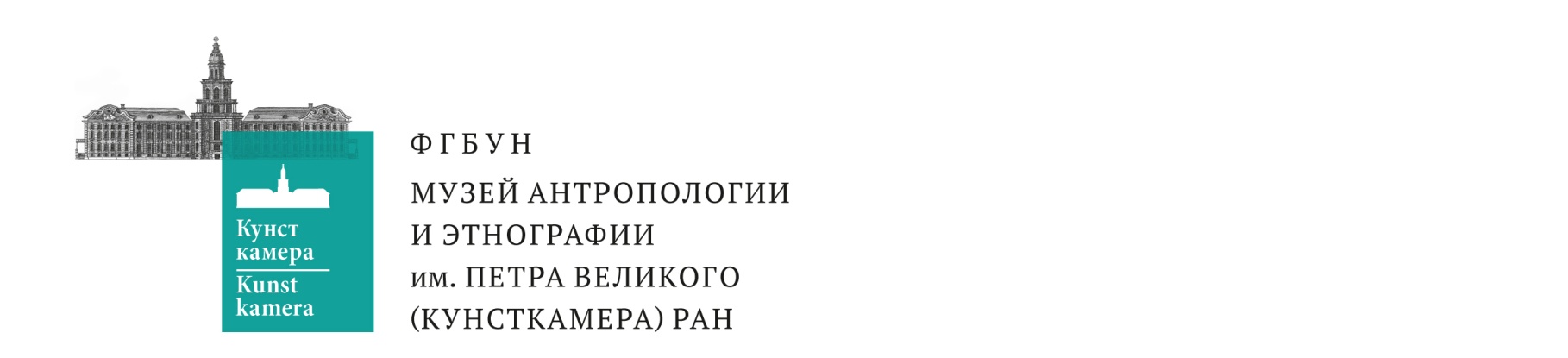 Музей антропологии и этнографии им. Петра Великого (Кунсткамера) РАН открыл доступ к новой версии своего интернет порталаСовременный фирменный стиль старейшего музея, улучшенная навигация, удобная структура – это не единственные перемены, которые заметят и оценят пользователи. Сайт МАЭ РАН  -  один из первых музейных сайтов в России. Он начал работать более 20 лет назад,  19 января 1997 года. Сегодня у сайта МАЭ РАН очень разнообразная аудитория. Это не только реальные посетители музея, которые хотят узнать часы работы или заказать экскурсии. Среди виртуальных пользователей  музея   представители российского и зарубежного научного сообщества и учреждений культуры, креативной индустрии и образовательной сферы. Ежегодная посещаемость сайта –  около 450 тыс. обращений, что сравнимо с посещаемостью экспозиций музея – 550 тыс. в год.Чтобы обеспечить эффективный доступ  к богатейшей информации, содержащейся на сайте,  музей   в 2017 году реализовал проект, в ходе которого была разработана новая  структура  сайта, обеспечена его эргономичность, усовершенствована визуальная и технологическая эстетика. Сегодня мы рады пригласить всех пользователей на новую версию нашего сайта www.kunstkamera.ru . Первые посетители уже успели оценить изменения, позволяющие ориентироваться в разнообразном и объемном контексте по истории музея, его современной  работе, результатам научных исследований, экспозициям и коллекциям, программам для посетителей. На сайте МАЭ РАН предусмотрены полезные сервисы для разных категорий пользователей. У тех, кто планирует свой визит в музей, есть возможность предварительно познакомиться с экспозициями, выбрать и заказать экскурсии. Исследователи, преподаватели и студенты могут читать находящиеся в открытом доступе научные статьи и книги в электронной библиотеке публикаций музея. Можно просматривать богатейшие коллекции в режиме онлайн, находясь в любой точке планеты и пользуясь полноценными русскими и английскими версиями онлайн каталогов коллекций. Представители креативной индустрии,  дизайнеры, художники могут заказать образы и изображения коллекций, которые хранятся в музее. Увлекательный познавательный материал предлагают виртуальный 3D тур по залам музея и гид в виде мобильного приложения для смартфонов и планшетов.Коллекции МАЭ РАН огромны, их число превышает 1 млн. единиц хранения. В залах музея, построенного в начале XVIII в., и расширенного во второй половине XIX в. выставлено около 8 тыс. экспонатов. Сегодня на сайте представлено почти в 7 раз больше предметов, чем в залах музея.  Большим вниманием пользуются тематические онлайн каталоги коллекций музея, включающие  более 57  тыс. единиц хранения из фондов МАЭ РАН. Часто благодаря онлайн каталогам на нашем сайте  пользователи из многих стран мира находят исторические фотографии родных мест, фотографии своих родственников, предметы своей культуры, нередко сохранившиеся только в музее Новому сайту  принадлежит ключевая  роль  в коммуникационной политике МАЭ РАН как национального комплексного научного и музейного центра, который привлекает постоянное внимание широкой аудитории в стране и мире.  Новый сайт МАЭ РАН – важная составляющая  единого информационного комплекса музея, который является одним из крупнейших в России и благодаря именно сайту обладает мощной онлайн составляющей.  Кроме сайта в этот комплекс входят музейная база данных коллекций, виртуальный 3D тур, экспозиционный мультимедийный комплекс в залах музея для его посетителей, мобильные приложения для посетителей музея, представительства МАЭ РАН в социальных сетях. Взаимосвязь с основной базой данных музейных коллекций  уникальная особенность информационной системы музея, которая  сегодня все более активно применяется и другими музеями в России. Возможность работы в постоянном диалоге с широкой публикой и профессиональными сообществами крайне важна для музея, развивающегося  в условиях активного межкультурного диалога.  Современный музей не имеет границ.Новый сайт МАЭ РАН – это  результат большой совместной работы различных специалистов музея. Особая заслуга в разработке новой версии сайта МАЭ РАН принадлежит М.В. Хартанович, заведующей отделом информационных  технологий МАЭ РАН, и М.В. Соболевой, ведущему дизайнеру-программисту отдела.Контакты для дополнительной информации:Новикова Ирина Владиславовна – заведующая отделом стратегических коммуникаций МАЭ РАНnovikovaiv@kunstkamera.ru+7 (981) 830-78-74